ČETRTEK, 14. 5. 2020ŠPO - SKOK V DALJINO Z MESTA Dobro se ogrej (hoja,  tek, gimnastične vaje).V naravi ali na dvorišču ali na hodniku vadi sonožno skakanje (čez potok, čez palice, čez elastiko, čim višje...).  Na tla si označi črto, kjer stojiš (s kredo ali s kakšnim predmetom). Večkrat sonožno skoči v daljino s tega mesta in si označi mesta tvojih pristankov (za peto potegneš črtico). Poskušaj izboljšati svoj rezultat. Na koncu lahko pomeriš z metrom, koliko si skočil(a) najdlje. Bodi pazljiv, da so roke vedno naprej, ne smeš se ujeti z rokami nazaj.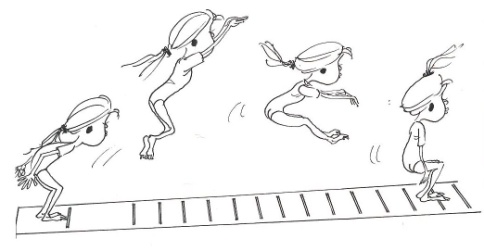 GUM - RAZLIČNE ZVRSTI GLASBEDanes boste prisluhnili različnim zvrstem glasbe.KLASIČNA glasba: igra jo orkester z veliko instrumenti, vodi jih dirigent. Na to glasbo plešejo baletniki. Lahko jo poslušamo na koncertu. Naloga: zapleši kot baletnik/baletka. https://www.youtube.com/watch?v=2ROdrfFVYpENARODNOZABAVNA glasba: igra jo ansambel (4-6 glasbenikov igra na harmoniko, klarinet, trobento, kitaro, bas...). pesem lahko pojejo vsi ali pa solist. Glasbeniki so ponavadi oblečeni v narodne noše. Tako glasbo lahko poslušamo na veselicah. Naloga: zapleši polko. https://www.youtube.com/watch?v=qJcevebMrqUZABAVNA glasba: igra jo zabavni ansambel, ki ima 4-8 članov. Večkrat imajo solista. Igrajo na bobne, električne kitare, klaviature ...tako glasbo največkrat slišimo na radiu. Naloga: zapleši po svoje 😉 https://www.youtube.com/watch?v=rYEDA3JcQqwDŽEZ: igra ga ansambel, v katerem igra 3-10 glasbenikov. Igrajo na saksofone, trobente, bobne, kontrabas...džez ni glasba za ples. Največkrat ga igrajo v posebnih klubih.  https://www.youtube.com/watch?v=tXe6Q5FQhQM SLOVENSKA LJUDSKA: Kaj je tebi mucek mali  https://www.lilibi.si/mestni-trg/glasbena-umetnost/pesmice  To je primer otroške ljudske glasbe. Igrajo in pojejo jo ljudski godci, pa tudi pevski zbori. Besedilo je lahko v narečju in zato težje razumljivo. Vsebina je pogosto nagajiva, hkrati pa razkriva stare ljudske modrosti. Nekatere  primere otroške glasbe povezujemo z otroškimi plesnimi igrami.V zvezek zapiši:    Zvrsti  glasbeLjudje smo različni in všeč nam je različna glasba. Glasbenih zvrsti  je zelo veliko, tako da vsak lahko najde glasbo po svojem okusu.Zvrsti glasbe:klasična glasbanarodnozabavna glasbazabavna glasbajazz (džez)otroška glasba                                 Odgovori: Katera glasba je tebi najbolj všeč?----------------------------------------------------------------------------------------SLj   Branje in bralno razumevanje 
Moder mlinček str. 45, 2. naloga------------------------------------------------------------------------------------Matematika Računanje je igra stran 6, Rumeni mlinček, 2. del  -stran 115